Domácí příprava č. 8 pro 9. třídy od 31.05 poslední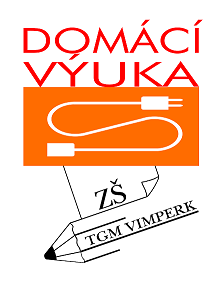 Pokračujeme lekcí 7,doufám, že máte všichni zapsána slovíčka z této lekce ve svých slovníčcích. Zapište si rovnou i lekci 8.Nejprve si přečtěte text v učebnici na str. 61 a níže doplňte, zda jsou tvrzení správná´= richtig R nebo špatná= falsch F Claudia war im Juli in Italien                            R         FJan hat eine Schwester.                                     R         FUte bemalt Ostereier.                                        R         FGeorg hat im November Geburstag.                R        FJan läuft Ski                                                           R         FGeorgs Hund heisst Aron                                    R         FUte hat keine Tante                                             R         FMichaelas Familie ist klein                                  R         FTobias ist in der Schule                                        R         FDas Gewitter war stark                                        R         FPOSLAT DO 8.6 NA MŮJ MAIL!Přeložte:Es ist Winter, es ist kalt, in der Stadt und in dem Wald…………………………………………………………………Überall liegt Schnee und Eis, es friert und alles ist weiss……………………………………………………………..Je jaro, je teplo, a slunce, to přijde brzy…………………………………………………………………………………….Blýská se, hřmí, prší a svítí, lidé nemají čas………………………………………………………………………………..Es ist Sommer, es ist heiss, ich bin draussen und esse ich Eis…………………………………………………….Keine Wolken, grosse Hitze, Schwimmen, Baden, das ist spitze……………………………………………………..Je podzim, je teplo, hodně práce je na farmě………………………………………………………………………………Je větrno, žádná vedra, já mám stále svou čepici……………………………………………………………………………Dopomoc k překladu: učebnice str. 62 cv. 6POSLAT DO 8.6 NA MŮJ MAILPřeložte části oblečení:Die Bluse…….das Hemd………………Die Jacke…………..das Sweatshirt………………….das T-shirt…………….Die Jeans………………………Die Hose…………………………das Kleid……………………….der Badeanzug…………Der Bikini………………….die Socke………………….der BH…………………………das Höschen……………………..Der Schuh…………………..der Pantoffel…………………………der Schal-----------der Mütze…………….der Strumpf…………………..der Stiefel……………………………..das Nachthemd…………………………………….Das Abendkleid……………..die Handschuhe………………………….der Slip……………………die Brille……………POSLAT PŘEKLAD DO 8.6 NA MŮJ MAILA co v pracovním sešitě:PS str. 64 cv. 3 pozorujte týden počasí a zapište, jaké bylo do jednotlivých rámečků    Str. 64 cv. 4 doplňte chybějící slova     Str. 64 cv. 5  napište přání ke svátku zamilovaných a k vánocům     Str. 65 cv. 6   popiš obrázek a odpověz na otázky     Str. 65 cv. 7  najdi části oblečení, zapiš se členemVše pěkně nafoť a pošli na můj mail do 8.6 Vše zašlete v jednom mailu, děkuji!                                 DEUTSCH MACHT SPASSJelikož je to poslední domácí příprava, ještě vám zde vysvětlím gramatické jevy:Vlepit do sešitu, procvičíme na online hodině.Der Pulli   svetr   můj svetr   mein Pulli  tvůj svetr  dein Pulli Die Bluse   blůza   moje blůza  meine Bluse   tvoje blůza  deine BluseDas Hemd  košile  mije košile mein Hemd  tvoje košile dein Hemd  Moje = mein                              naše= unserTvoje= dein                                vaše´= euerJeho= sein                                  jejich= ihrJejí= ihr Toho= seinMINULÝ ČAS, PERFEKTUM PRAVIDELNÝCH SLOVESIch habe alles gekauft.       Koupil jsem všechno.Pomocné sloveso haben a předpona ge.Ich habe fotografiert.  Fotil jsem.   Slovesa, končící na ieren jsou v tomto tvaru.Sie hat uns besucht.    Navštívili nás. Slovesa, která mají předponu –be-ge-erIch bin gefahren. Jel jsem.   U sloves pohybových nahrazuje haben sloveso bin.MINULÝ ČAS, PERFEKTUM PRAVIDELNÝCH SLOVESIch habe alles gekauft.       Koupil jsem všechno.Pomocné sloveso haben a předpona ge.Ich habe fotografiert.  Fotil jsem.   Slovesa, končící na ieren jsou v tomto tvaru.Sie hat uns besucht.    Navštívili nás. Slovesa, která mají předponu –be-ge-erIch bin gefahren. Jel jsem.   U sloves pohybových nahrazuje haben sloveso bin.